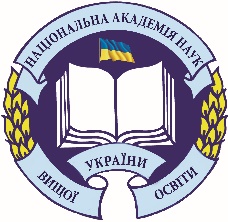 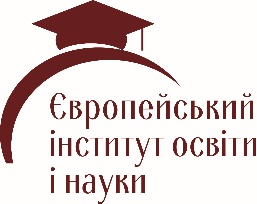 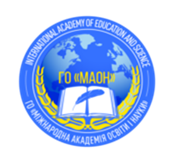 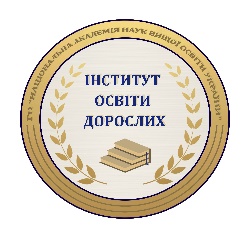 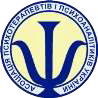 ЗАЯВКАна участь у науково-методичному тренінгуДень 1. Підготовка грантових заявок та ведення грантових проєктів» (19.06.2023 р.)День 2. Дієві інструменти та особливості реалізації грантового проєкту» (20.06.2023 р.)14:00–16:00, на платформі ZOOM     *поля, обов’язкові для заповненняДаю згоду на обробку особистих даних.________________________                                       ----------------------------------------------------                         Дата                                                                                            ПідписКоординатор: Тетяна Володимирівна ТоваловичКонтактна електронна адреса:nanvuz@ukr.net, тел.: +380977084368Прізвище,ім’я, по батькові*Посада*Місце роботи*Електронна адреса та акаунт,на яку буде надіслано запрошення*Назва тренінгу (якщо два дні, то вказувати дві назви) *Чи маєте досвід написання грантових заявок?Чи вигравали гранти?Для проєкту в якій сфері діяльностішукаєте грантову підтримку?Чи цікавий вам курс-практикум здекількох модулів з можливістю підготовкита апробації власного проєкту?Конкретні запитання чи побажання 